Europäische Nachbarn – Region bilateralBulgarisch-serbische Beziehungen undihre europäischen und regionalen ImplikationenDatum: 16. Mai 2022, 11.00 Uhr - 13.00 UhrOrt:  Konrad-Adenauer-Stiftung, Belgrad (Makedonska 2) und ZOOM Plattform
Sprache: Serbisch-Englisch (simultane Übersetzung)Zoom Link auf Anfrage PROGRAMM 
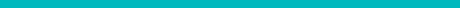 11.00	BegrüßungDragan ĐUKANOVIĆ, Vorsitzender, Zentrum für Auswärtige Politik, BelgradNorbert BECKMANN-DIERKES, Leiter, Konrad-Adenauer-Stiftung Serbien und MontenegroEinführungS.E. Petko DOYKOV, Botschafter der Republik Bulgarien in SerbienDorothea GIESELMANN, ständige Vertreterin des Botschafters, Botschaft der Bundesrepublik Deutschland in SerbienThorsten GEIßLER, Leiter, Konrad-Adenauer-Stiftung Bulgarien11.30		Vergangenheit und Zukunft:Aktuelle Potentiale und Herausforderungen derserbisch-bulgarischen BeziehungenThesenNationale und ethnische Gruppen und Minderheiten als Brückenbauer:Institutionelle, politische und kulturelle Geschichte und ZukunftEU-Integration Serbiens und die Erfahrungen Bulgariens Infrastrukturelle und wirtschaftliche Situation: Kooperationsmöglichkeiten und –umsetzungenPolitik und Diplomatie: Positionierungen und ZusammenarbeitPanelistenVesna MARKOVIĆ, stellvertretende Vorsitzende des Parlamentsausschusses der Republik Serbien für Außenpolitik, Serbische Fortschrittspartei, BelgradBiser BANCHEV, Bulgarische Akademie der Wissenschaften – Institut für Balkanstudien – Balkan aktuell, SofiaNikolay KRSTEV, ehem. Leiter des Öffentlichen Radiosenders Bulgariens in Belgrad und Moskau, Analytiker von diversen bulgarischen und regionalen Medien zum Westbalkan, SofiaSrećko ĐUKIĆ, ehem. Botschafter der Republik Serbien in BulgarienIvo VISKOVIĆ, Professor, Fakultät der Politikwissenschaften, Universität BelgradModerationStefan BOŠKOVIĆ, Programmassistent, Zentrum für Auswärtige Politik, Belgrad,Fakultät der Politikwissenschaften, Universität Belgrad13.00	Schlussworte und Ende der VeranstaltungKonzeptDragan Đukanović und Aleksandra PopovićVerantwortlichDragan Đukanović und Aleksandra PopovićDolmetscherOrganisationSanja Katarić und Nives Papović IvačkovićAleksandra Popovićwissenschaftliche Mitarbeiterin, ProjektkoordinatorinKonrad-Adenauer-Stiftung BelgradM +381 62 260 558Aleksandra.Popovic@kas.deStefan BoškovićProgrammassistentZentrum für Auswärtige PolitikM +381 60 4624355stefanb163@gmail.comTechnikOrtInter Service, Vasilije MatovićKAS und ZoomFeedbackAleksandra.Popovic@kas.de